COURSE TEXTBOOK LIST INFORMATION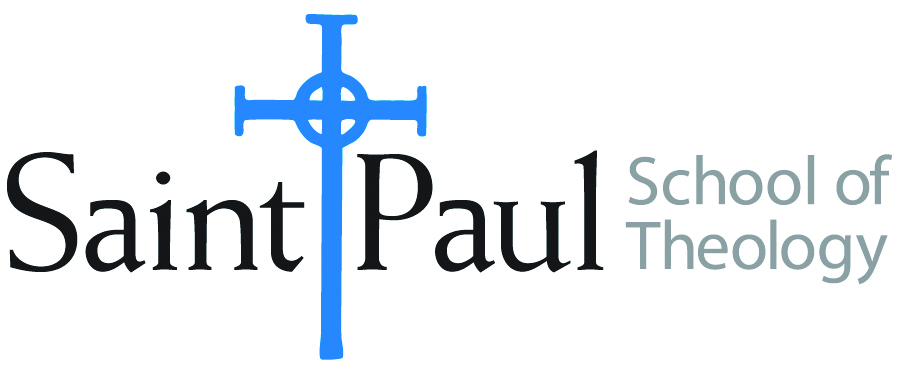 FACULTY INSTRUCTIONSFACULTY INSTRUCTIONSSTUDENT INSTRUCTIONS(Both Campuses)STUDENT INSTRUCTIONS(Both Campuses)For each semester taught, faculty should complete and submit a new form each time the course is taught and returned. Forms are due by the first day of registration for a given term.  DESKCOPY – ordered by faculty and adjuncts at a $200 max for 1st time use of text per course.  Please fill out an Expense Reimbursement Form, attach all actual/delivered receipts, return via email or mail, and this should be reimbursed with your first stipend payment (or next payroll payment)For each semester taught, faculty should complete and submit a new form each time the course is taught and returned. Forms are due by the first day of registration for a given term.  DESKCOPY – ordered by faculty and adjuncts at a $200 max for 1st time use of text per course.  Please fill out an Expense Reimbursement Form, attach all actual/delivered receipts, return via email or mail, and this should be reimbursed with your first stipend payment (or next payroll payment)Students may acquire textbooks by ordering online via Amazon or other book retailer and having books shipped to them.  Regardless of shopping / ordering method, students may check Cokesbury online for discount on text and certain texts may be sent free delivery. Students may acquire textbooks by ordering online via Amazon or other book retailer and having books shipped to them.  Regardless of shopping / ordering method, students may check Cokesbury online for discount on text and certain texts may be sent free delivery. COURSE INSTRUCTOR(S)Joshua Bartholomew and Nancy HowellJoshua Bartholomew and Nancy HowellJoshua Bartholomew and Nancy HowellCOURSE NUMBER & SECTIONCHL 412 and CHL 512CHL 412 and CHL 512CHL 412 and CHL 512COURSE NAMEOrganizing for ChangeOrganizing for ChangeOrganizing for ChangeCOURSE SEMESTER & YEAR  Spring 2024Spring 2024Spring 2024DATE OF SUBMISSIONOctober 18, 2023October 18, 2023October 18, 2023BOOK TITLE and EDITION(include subtitle if applicable)BOOK TITLE and EDITION(include subtitle if applicable)AUTHOR(S)# of PAGES to be readPUBLISHER and  DATE13-Digit ISBN(without dashes)LIST PRICE(est)1Faith and Reckoning After TrumpDe La Torre, Miguel editor200Orbis Books, 2021  9781626984424$262Towards Collective Liberation: Anti-Racist Organizing, Feminist Praxis, and Movement Building StrategyCrass, Chris300PM Press, 20139781604866544$18.803A Christian Justice for the Common GoodSample, Tex136Abingdon Press, 2016  9781501814266$144Blessed Are the OrganizedStout, Jeffrey369Princeton University Press, reprint edition 2012  9780691156651$205A Theology of Community Organizing: Power to the PeopleShannahan, Chris224Routledge, 2018  9781138548848$556Social Ethics in the Making: Interpreting an American TraditionDorrien, Gary200Wiley-Blackwell   9781444337303$55789TOTAL Number of Pages to Be ReadTOTAL Number of Pages to Be Read1429BOOK TITLE and EDITION(include subtitle if applicable)BOOK TITLE and EDITION(include subtitle if applicable)BOOK TITLE and EDITION(include subtitle if applicable)AUTHOR(S)# of PAGES to be readPUBLISHER and  DATE13-Digit ISBN(without dashes)LIST PRICE(est)11Breaking White Supremacy: MLK and The Black Social GospelDorrien, Gary400Yale University Press, 20199780300244335$3022Doing Ethics from the Margins: 2nd edition, Revised and ExpandedDe La Torre, Miguel100Orbis Books, 2014  9781626980754$28.1633445566